Ministry of Higher Education and Scientific Research 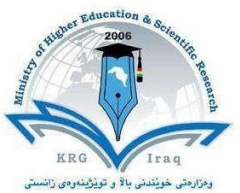 University of Salahaddin College of Science Department of Biology (General Biology) Subject: General Microbiology Course Book Stage: Second Stage Lecturer's name:  1- Dr. Dimen Aula Aumer 2- Lecturer Musa Ibrahim Taha Academic Year: 2022-2023( part I and II) Directorate of Quality Assurance and Accreditation Ministry of Higher Education and Scientific Research Course Book  Directorate of Quality Assurance and Accreditation Ministry of Higher Education and Scientific Research  Directorate of Quality Assurance and AccreditationMinistry of Higher Education and Scientific Research Student's obligation:  *Exam policy: Student should take 2 exams during the course There will be no make-up exams  for absences students without medical report. *Classroom polices: 1- Attendance: You are strongly encouraged to attend class on a regular basis, as  participation is important to your understanding of the material. This is your  opportunity to ask questions. You are responsible for obtaining any information you  miss due to absence. 2-Lateness: Lateness to class it can disrupt the flow a lecture discussion.  3-Electronic devices: All cell phones are to be turned off at the beginning of class and  put away during the entire class. 4-Talking: During class please refrain from side conversations. These can be disruptive  to your fellow students and your professor. 5-No Disrespectful to both the lecturer and to your fellow students.Forms of teaching:  Face-to-Face (Lectures and PowerPoint) References: Talaro,A., Taloaro.A.(2018)foundations in Microbiology,basic principles. 10th  ed.,WM.C.Brown publishers. *Nester,E.W., Anderson,D.G., et al(2021) Microbiology: a human perspective,10th ed.the McGraw-Hill componies. * Tortora, G.J., Funke,B.R. and Case, C.L. (2019) Microbiology an introduction.13th  ed., Pearson Education.  Directorate of Quality Assurance and Accreditation Ministry of Higher Education and Scientific Research The Topics: 2 hr./week Week 1: Welcome to microbiology, course outlines, reference books that depended on,  and the rules of studying basic Microbiology. Week 2: The Scope of Microbiology Week 3: Types of Microorganisms Week 4: A Brief History of Microbiology Week 5: The Golden Ages of Microbiology Week 6: The Prokaryotic Cell, size, shape and arrangement of bacterial cells Week 7: The structure of a typical prokaryotic cell Week 8: Archaella, axial filaments, fimbriae, and pili Week 9: The Cell Wall Week 10: Structures Internal to the Cell Wall Week 11: Structures in the Cytoplasm of Prokaryotes Week 12: Microbial growth Week 13: Physical Requirements for Microbial Growth Week 14: Chemical Requirements for Microbial Growth Week 15: Growth of Bacterial Culture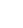  Directorate of Quality Assurance and Accreditation Ministry of Higher Education and Scientific research  Department of …Biology / ((General Biology )) 2nd stage (( General Biology )) College of ……Science…………………. University of ……Salahaddin….. Subject: Practical General Microbiology/Part I and II. Course Book – Year 2 Lecturer's name:-Lecturer Musa Ibrahim Taha  Academic Year: 2022-2023 PartI and Part IIخشینبهتی د ڵنیایی جۆر ی و متمانه رایهبهڕێوهبه Accreditation and Assurance Quality of Directorate Ministry of Higher Education and Scientific research  Course Bookخشینبهتی د ڵنیایی جۆر ی و متمانه رایهبهڕێوهبه Accreditation and Assurance Quality of Directorate Ministry of Higher Education and Scientific research  خشینبهتی د ڵنیایی جۆر ی و متمانه رایهبهڕێوهبه Accreditation and Assurance Quality of DirectorateMinistry of Higher Education and Scientific research  خشینبهتی د ڵنیایی جۆر ی و متمانه رایهبهڕێوهبه Accreditation and Assurance Quality of DirectorateMinistry of Higher Education and Scientific research  خشینبهتی د ڵنیایی جۆر ی و متمانه رایهبهڕێوهبه Accreditation and Assurance Quality of DirectorateMinistry of Higher Education and Scientific research  خشینبهتی د ڵنیایی جۆر ی و متمانه رایهبهڕێوهبه Accreditation and Assurance Quality of DirectorateMinistry of Higher Education and Scientific research  20. Extra notes  I would like to be helpful person in my department and support any one  wants to understand biology in general and microbiology in specific line. 21. Peer reviewخشینبهتی د ڵنیایی جۆر ی و متمانه رایهبهڕێوهبه Accreditation and Assurance Quality of Directorate 1. Course name General Microbiology2. Lecturer in charge Dr. Dimen Aula Aumer 3. Department/ College Biology/ Science4. Contact e-mail: dimen.aumer@su.edu.krd5. Time (in hours) per week2hr./week6. Office hours To be return to the schedule on the office door7. Teacher's academic profile (Dr. Dimen Aula Aumer)I graduated from Salahaddin University in 2000(Ranked 2nd in college) worked as assistant biology for three years.  In 2006 I got my MSc degree in Microbiology and start as Assistant Lecturer Teaching Practical General Microbiology. In 2015 I got my PhD degree in molecular Bacteriology, as a Lecturer, I am in charge in teaching microbiology theory for 2nd class students, supervising microbiology Practical Laboratory, supervising two 4th year students for their research projects.8. Keywords Microbiology, Bacteria, Viruses, Bacterial Cell wall…….etc.9. Course objective: This systematic subject prepared to teach second stage biology students through in  one year study. The subject will cover the study of the microbial science and its  applications in the laboratory. Microbial world comprises microscopic algae, fungi, 9. Course objective: This systematic subject prepared to teach second stage biology students through in  one year study. The subject will cover the study of the microbial science and its  applications in the laboratory. Microbial world comprises microscopic algae, fungi, bacteria, viruses and protozoa. We are living in the age of microbiology. Almost daily  come reports of new discoveries in the exciting science-new emerging infections, new  organisms, and new tools to facilitate discovery. Microorganisms are the oldest, the  most numerous, and the most diversified form of life on earth. They shape our  environment, decompose dead animal and plant matter, and keep our soil fertile. In  the past and current century alone, owing in large part to the application of discoveries  in microbiology, our life expectancy has been increased by approximately 50 percent.  Because of microbiology we know how to protect ourselves from diseases, how to  preserve our food better and we eat and live in cleaner, better houses under more  sanitary conditions. Due in part to advances in microbiology, the people living in the  twenty first century, are the brightest, and best looking generation ever to inhabit this planet.1. Course name General Microbiology2. Lecturer in charge Lecturer Musa Ibrahim Taha 3. Department/ College Biology/Science4. Contact e-mail: Musa.taha@su.edu.krd Tel: (optional)5. Time (in hours) per week Practical: 6 hrs/week 6. Office hours 20 hours7. Course code8. Teacher's academic  profile Lecture :-Musa Ibrahim Taha In 1984-1985 I awarded B.Sc, in Microbiology from  Salahaddin university College of Science (Ranked 6 in  College).In 1989 I awarder M.sc., in Biology / (biological  control of fungi) from the same college. In 1989 I was assigned in Erbil Technical Institute as  assistant lecturer. I have tough different lectures in all of  the medical departments of the institute which  were(Clinical physiology, Medical Microbiology).I was the  directorate of Scientific directorate of Erbil Technical  Institute for 8 years and I was head of Nursing department  in Erbil Technical Institute for 8 years. In 2005 I moved to  college of Science Biology Dept. and I taught Mycology for  3rd year students of biology, General biology for 1st year of  Geology dept. Ecology dept, Ecophysiology for 4th year  biology and now I teach (practical Mycology for 3rd year  biology)I have been teaching 30 years ,I worked in  different Scientific and administrative committees in Erbil  Technical Institute and College of Science. List of my publication:- ------------------------------ 1-Musa I.Taha (1989) Biological Control of Root Rot  Disease of Broad bean.3rd International conf. of pests and  Arab countries. Ismailia, Egypt. 2-Musa I.Tah(1997).Biological control of Alternari asolaniBy some antagonistic fungi.3rd.Scientific con. Of  Salahaddin university. Erbil 3-4 June 1997. 3-Sarmaamy A.Omer,MusaI.Taha and  Abdulillah.S.(2012)Antifungal Activity of Pomegranate and  Oak Galls Extracts Against Penicillium spp and Aspergillus  niger .Rafidain Journal of Science .Vol.1.No.2.2011. 4- Abdulkarim K.,Musa I.Taha and Bader K.Ismail.B.kader(2011).Antifungal Activity of  Allelopathic Plant Aqueous Extracts and  Trichodermaharzianum on Growth of Some Wheat borne  Pathogenic Fungi.Koya university Journal No.19 October  2011. Participation in conferences;- 1-4TH. International Scientific Conference of Salahaddin  university-Erbil from 18-20 October2011. -3rd International Visible Conference on New Trends in  Education April 14, 2012 .Ishik university Erbil. 3-The 4th Kurdistan Conference on Biological Science held  at Duhok University May 8-10.2014. Academic training:- 1-Methodes of Teaching from 17th.March to 12th.April  1990.in foundation of Technical institutes .Baghdad –Iraq. 2-Workshop of Hazard Analysis Critical Control Point  (HACP) 12TH Aug.to16th .Aug.2000.FAO/Erbil. 3-English language course .July 1st to August  13th.2007.Salahaddin University English language center. 4-English Proficiency Course .15th.june to17th. September  2011.Salahaddin University English Language Centre. 5-Microsoft power point 2003 from 3.8.2009 to  9.8.2009.Salahaddin computer center.9. Keywords Microbiology,bacterial( culturing , isolation, morphology)10. Course overview: The importance of studying these subjects to understanding microbiology and learn how to  deal with many instruments in the lab during working as a microbiologist especially how to  use microscope which is the first and forever friend for any biologist, student able to make  slides and identify different types of microorganisms during this year study using different  test, staining techniques and lab index. Microbiology is a wide field including different types of microorganisms (bacteria, fungi,  viruses…etc) which are closely related to our daily life.10. Course overview: The importance of studying these subjects to understanding microbiology and learn how to  deal with many instruments in the lab during working as a microbiologist especially how to  use microscope which is the first and forever friend for any biologist, student able to make  slides and identify different types of microorganisms during this year study using different  test, staining techniques and lab index. Microbiology is a wide field including different types of microorganisms (bacteria, fungi,  viruses…etc) which are closely related to our daily life.11. Course objective: Define the science of microbiology and describe some of the general methods used in the  study of microorganisms Discuss the historical concept of spontaneous generation and the experiments that were  performed to disprove this erroneous idea Describe some of the various activities of microorganisms that are beneficial to humans Describe procaryotic and eucaryotic morphology, the two types of cellular anatomy, and  also the distribution of microorganisms among the various kingdoms or domains in which  living organisms are categorized Discuss the importance of the field of microbiology to other areas of biology and to general  human welfare11. Course objective: Define the science of microbiology and describe some of the general methods used in the  study of microorganisms Discuss the historical concept of spontaneous generation and the experiments that were  performed to disprove this erroneous idea Describe some of the various activities of microorganisms that are beneficial to humans Describe procaryotic and eucaryotic morphology, the two types of cellular anatomy, and  also the distribution of microorganisms among the various kingdoms or domains in which  living organisms are categorized Discuss the importance of the field of microbiology to other areas of biology and to general  human welfare12. Student's obligation * Attendance to the lab on time. * Preparation for sudden exam for the previous lab (quiz) * Must be wearing lab coat, gloves and have biblouse paper with them to clean the  microscopes after use  * Treat all microorganisms as potential pathogens. * Sterilize equipment and materials. * Disinfect work areas before and after use. ... * Wash your hands before leaving the laboratory. * Never pipette by mouth. * Do not eat or drink in the lab, nor store food in areas where microorganisms are stored. * Label everything clearly. * Long hair should be secured behind your head to minimize fire hazard or contamination  of experiments. * Always wipe and clean the lenses of your microscope before putting it away. Use the  appropriate tissue paper and cleaning solution for this purpose. * If you are injured in the laboratory, immediately contact your course instructor or TA. * Spills, cuts and other accidents should be reported to the instructor or TA in case further  treatment is necessary.12. Student's obligation * Attendance to the lab on time. * Preparation for sudden exam for the previous lab (quiz) * Must be wearing lab coat, gloves and have biblouse paper with them to clean the  microscopes after use  * Treat all microorganisms as potential pathogens. * Sterilize equipment and materials. * Disinfect work areas before and after use. ... * Wash your hands before leaving the laboratory. * Never pipette by mouth. * Do not eat or drink in the lab, nor store food in areas where microorganisms are stored. * Label everything clearly. * Long hair should be secured behind your head to minimize fire hazard or contamination  of experiments. * Always wipe and clean the lenses of your microscope before putting it away. Use the  appropriate tissue paper and cleaning solution for this purpose. * If you are injured in the laboratory, immediately contact your course instructor or TA. * Spills, cuts and other accidents should be reported to the instructor or TA in case further  treatment is necessary.13. Forms of teaching Different forms of teaching will be used to reach the objectives of the course: black board,  paper printing, power point presentations for the head titles and definitions also  for explaining the microorganisms we use slides either prepared by the students themselves  or previous prepared slides (by company )14. Assessment scheme Attendance and participation at all course sessions and completion of all assignments are  required to receive credit for the course. Two practical examinations will carry out during  the course beside the daily quiz and home works.  Practical examination: 30% Quiz: 5%15. Student learning outcome: After completing this course, students will be able to:  ❖ Understanding what is the microbiology. ❖ Recognized and be able to describe features of different types of pathogenic and  normal flora of microorganisms  ❖ Use microscopy tools for studying microorganisms and identify them. ❖ Critically read literature in the field of practical microbiology.❖ 16. Course Reading List and References: 1. Stephen H. Gillespie (2006) Principles and Practice of Clinical Bacteriology Second  Edition. 2.Atlus, Ronald M., Lawrence C. Parks and Alfred E. Brown (1995) Laboratory Manual of  Experimental Microbiology.  3.Johnson, T.R. and C.L. Case (2007) Laboratory Experiments in Microbiology.  4. Forbers, A. Betty, Daniel F. Sahm and Alice S. Weissfeld (2007) 5. Baily and Scotts Diagnostic Microbiology 12th ed. Mosby Elsevier.6. Nester, E.W.,Anderson,D.G., etal(2001) Microbiology a human perspective,3rd ed.the  McGraw-Hill componies,inc;Chicago,USA. 7. Harley,J.P.,Prescott,L.M(1996).Laboratory Exercises in Microbiology ;TheMacGraw-Hill  companies,USA. 8. Jawetz, M.; Adelberg, E. A.; Brroks, G. F.; Butel, J. S.; Melinck,J.and Ornston,L.N.Medical  Microbiology, Appleton & Lane.(2010).6. Nester, E.W.,Anderson,D.G., etal(2001) Microbiology a human perspective,3rd ed.the  McGraw-Hill componies,inc;Chicago,USA. 7. Harley,J.P.,Prescott,L.M(1996).Laboratory Exercises in Microbiology ;TheMacGraw-Hill  companies,USA. 8. Jawetz, M.; Adelberg, E. A.; Brroks, G. F.; Butel, J. S.; Melinck,J.and Ornston,L.N.Medical  Microbiology, Appleton & Lane.(2010).17. Topics (Part I and II)18. Practical Topics Lab 1: Course book and (Safety rules) Lab 2: Microscope, types of Microscope and use of microscope Lab 3: Control of Microbial growth (sterilization and  Disenfection).part1. Lab 5:-Control of Microbial growth ( sterilization and  Disenfection) part2 Lab 5: Types of Culture media . Lab 6:- Preparation of culture media. Lab 7: Microflora of the environment Lab 8:- The size, shape and arrangement of bacterial cells Lab 9:-- Cultural characteristics of bacteria Lab 10: -Determination of bacterial motility First practical exam  Lab 11:- Bacterial staining (simple staining and negative staining)Lab 12 :- Gram staining Lab 13 :- Capsule staining Lab 14: Spore staining Lab 15: Flagella stainingLab 16: Acid Fast stainingSecond practical examLab 17: Fungi stainingLab 18: Anaerobic bacteriaLab 19: Pure cultureLab 20 : Enumeration of microorganismsLab21: Standard plate countLab 22: Most probable numberLab 23: Membrane filter technique Lab 24: Antibiotic sensitivity test Third practical Examination 19. Examinations: 1. Identifying slide: must be identify the slide perfectly and identifying pointed part if  they needed. 2. Compositional: In this type of exam the questions usually start with Explain how, what are the reasons for…? Why…? How….? With their typical answers Examples should be provided 3. True or false type of exams: In this type of exam, a short sentence about a specific subject will be provided, and then  students will comment on the trueness or falseness of this particular sentence. Examples  should be provided 4. Multiple choices: In this type of exam there will be a number of phrases next or below a statement, students  will match the correct phrase. 5. Draw and label: in this type question need to draw picture scientifically and labelling all  parts of the slide.19. Examinations: 1. Identifying slide: must be identify the slide perfectly and identifying pointed part if  they needed. 2. Compositional: In this type of exam the questions usually start with Explain how, what are the reasons for…? Why…? How….? With their typical answers Examples should be provided 3. True or false type of exams: In this type of exam, a short sentence about a specific subject will be provided, and then  students will comment on the trueness or falseness of this particular sentence. Examples  should be provided 4. Multiple choices: In this type of exam there will be a number of phrases next or below a statement, students  will match the correct phrase. 5. Draw and label: in this type question need to draw picture scientifically and labelling all  parts of the slide.